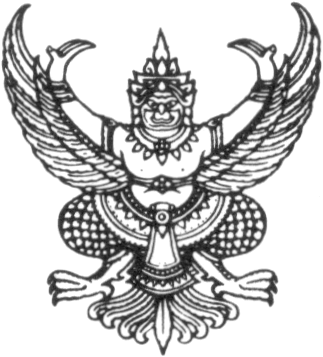 ประกาศคณะวิศวกรรมศาสตร์มหาวิทยาลัยธรรมศาสตร์เรื่อง   ...................................................................                                                 .(ข้อความ)..... ใช้อักษร TH SarabunPSK ขนาด ๑๕-๑๖ point …………………...................................................................................ตัวเลขให้ใช้เลขไทย..........................................................................................................................การจัดย่อหน้าให้ขึ้นกับจำนวนหัวข้อย่อยในประกาศหรือระเบียบนั้นหากมีหัวข้อเดียวให้ใช้ย่อหน้า ๓ ซม. หากมีลำดับของหัวข้อมากกว่าหนึ่งลำดับให้ปรับย่อหน้าให้เหมาะสม .............................................................................................................................................................................................................................................................................................................................................ข้อ ๑ ..........…........................................................................................................................................................................................................................................................................................................๑.๑ ..................................................................................................................................................................................................................................................................................................................		๑.๑.๑ .......................................................................................................................................................................................................................................................................................................		ทั้งนี้  ตั้งแต่  ......................................................................................สั่ง     ณ     วันที่                พฤศจิกายน     พ.ศ.     ๒๕๖๐(จัดกลางหน้ากระดาษ)(รองศาสตราจารย์ ดร.ธีร์  เจียศิริพงษ์กุล)                      รักษาการแทนคณบดีคณะวิศวกรรมศาสตร์